Министерство здравоохранения Российской Федерации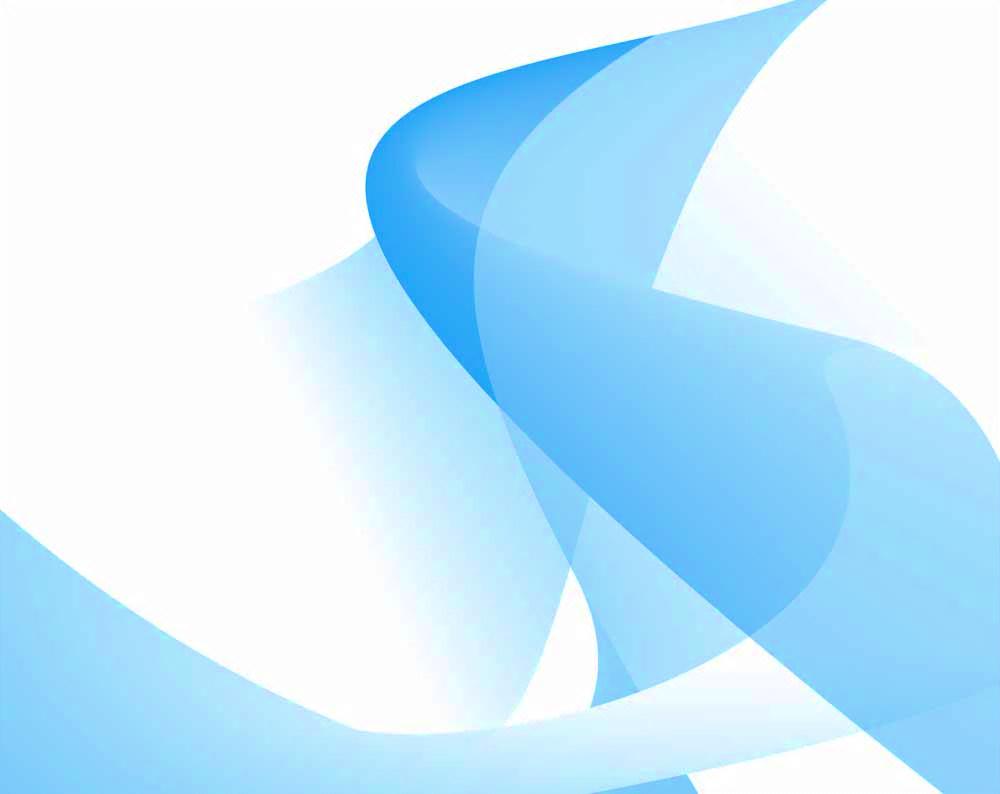 ФГБОУ ВО  «Дагестанский государственный медицинский университет» Минздрава РоссииМинистерство внутренних дел Республики ДагестанМинистерство здравоохранения Республики ДагестанМинистерство по делам молодежи Республики Дагестан	Духовное управление мусульман Республики ДагестанНаучно-образовательный медицинский кластерСеверо-Кавказского Федерального округа –«Северо-Кавказский»  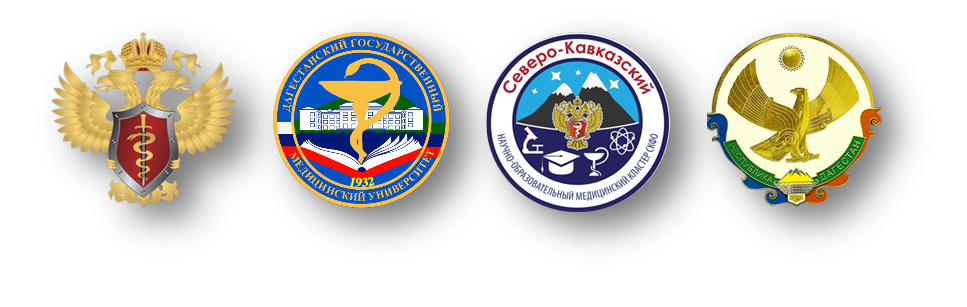 ПРОГРАММА-ПРИГЛАШЕНИЕРегиональная молодежная конференция «Свобода от экстремизма и терроризма»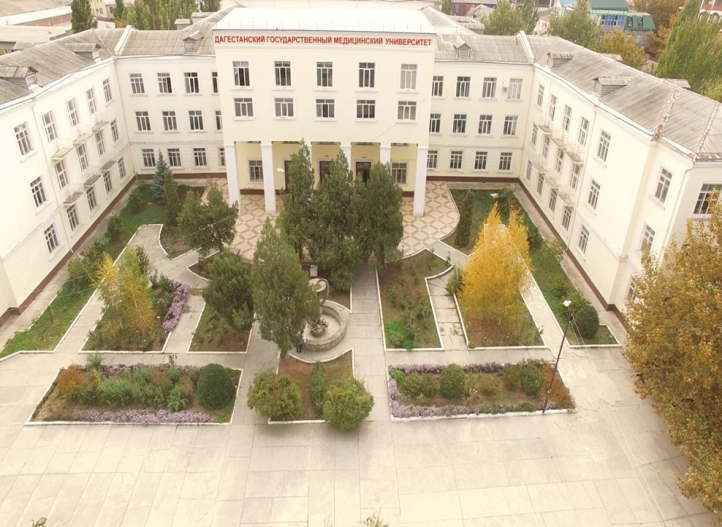 Махачкала27 мая 2017 г.Уважаемый (ая)_____________________________________________________Приглашаем Вас на Региональную молодежную конференцию «Свобода от экстремизма и терроризма».Место проведения: ФГБОУ ВО ДГМУ Минздрава России г. Махачкала, ул. Ш. Алиева, 1 «а», БИОКОРПУС.27 мая 2017 г.Регистрация участников: 13:30-14:30ОРГАНИЗАЦИОННЫЙ КОМИТЕТСопредседатели Маммаев Сулейман Нураттинович - ректор ДГМУАбдулаев Ахмад-хаджи Магомедович - Муфтий РДМагомедов Абдурашид Магомедович - министр внутренних дел РДИбрагимов Танка Ибрагимович - министр здравоохранения РДГаджиев Арсен Русланович - министр по делам молодежиЗаместители сопредседателейШахбанов Руслан Казбекович - проректор по общественным связям и социально-воспитательной работе ДГМУАтаханов Руми Абдулзагирович - проректор по стратегическому развитию ДГМУАхмедов Ильяс Гаджимурадович - проректор по учебной работе ДГМУ Хамидов Магомед Ахмедович - проректор по лечебной работе ДГМУМоллаева Наида Раджабовна - проректор по научной работе ДГМУЧлены оргкомитетаХайдаков Мурад Сиражудинович - помощник ректора по безопасностиЮсуфов Мухаммад-Закир Юсуфович - помощник проректора  по ОС и СВРОмаров Али Гаджиевич - начальник управления по безопасностиМустафаев Иманали Мустафаевич - начальник отдела по работе со студенческими объединениями Арсланалиев Умалат Алигаджиевич - помощник декана по воспитательной работе стоматологического факультета Абдулмуслимов Мурад Тагирович - помощник декана по воспитательной работе педиатрического факультета Мехдиева Мадина Мугутдиновна - специалист  отдела по работе со студенческими объединениями ПОЧЕТНЫЕ ГОСТИОтец Иоанн - представитель Махачкалинской и Каспийской епархии. Аллафи Лилия Махамед-Резаевна - ФГБОУ ВПО Кабардино-Балкарский государственный университет им. Х.М.Бербекова. Медицинский факультет.Заместитель декана по воспитательной работе. Кандидат филологических наук.ПРОГРАММА КОНФЕРЕНЦИИ         27.05.2017г                                                                          14:30 - 17:00Вступительное слово:Ректор ДГМУ - Маммаев С.Н.Приветствие:Министр внутренних дел РД -  Магомедов А. М.Министр здравоохранения РД - Ибрагимов Т. И.Министр по делам молодежи РД - Гаджиев А. Р.Муфтий РД - Абдулаев А-х. М.ДОКЛАДЫ14:45	- 17:00(регламент 15 минут)Шахбанов Руслан Казбекович: «Воспитательный процесс в вузе, как элемент противодействия идеологии экстремизма и терроризма»Хайдаков Мурад Сиражудинович: «Против экстремизма и терроризма в молодежной среде. Методы вербовки».Аллафи Лилия Махамед-Резаевна:  «Формирование толерантной среды».Кафаров Тельман Эмиралиевич: «Некоторые аспекты профилактики религиозного экстремизма в молодёжной среде».Будайчиев Гасан Магомед-Алиевич: «Противодействие идеологии терроризма в сети интернет».  Абиева Эльмира Гаджибалаевна: «Психологический портрет террориста».Юсуфов Мухаммад-Закир Юсуфович:  «Религиозная основа противодействия идеологии экстремизма и терроризма в молодёжной среде». Отец Иоанн: «Работа, проводимая Махачкалинской епархией против экстремизма» Темирчиева Хамис Абдулаевна: «Профилактика и противодействие экстремизма и терроризма в медицинском колледже» Магомедов Магомедрасул Набигуллаевич: «Роль студенческого самоуправления в противодействии экстремизму и терроризму».КОНТАКТЫ ОРГАНИЗАЦИОННОГО КОМИТЕТА Омаров Али Гаджиевич – начальник управления по безопасности моб. тел. +7 928 835 63 27Мустафаев Иманали Мустафаевич – начальник отдела по работе со студенческими объединениями                                                            моб. тел. +7 985 543 26 66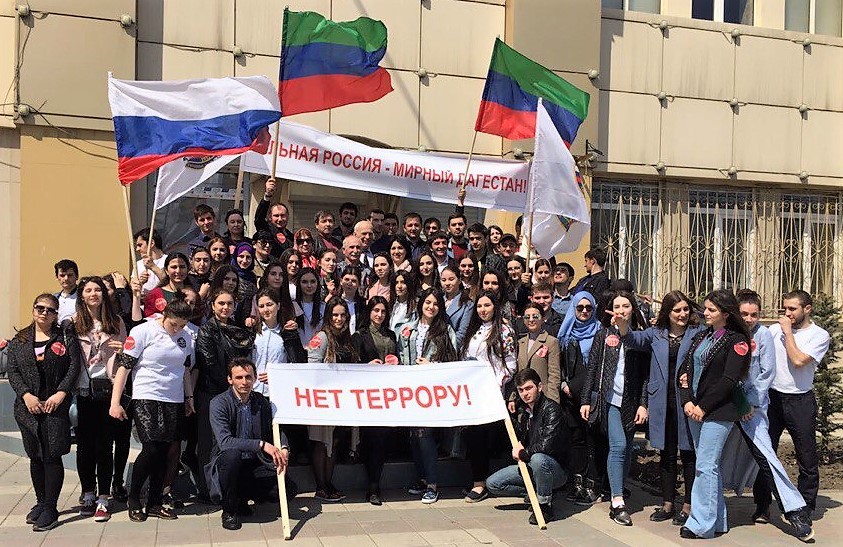 ФГБОУ ВО ДГМУ Минздрава России, г. Махачкала, ул. пл. им. Ленина, 1E-mail: dgma@list.ru